Załącznik A do KC/02/2018/CISKurs „Kurs spawania blach i rur spoinami pachwinowymi metodą MAG”a) Ilość osób do przeszkolenia – 1b) Termin realizacji szkolenia: od dnia zawarcia umowy do 30.09.2018r.c) Ilość godzin szkolenia – nie mniej niż 145 godzin (w tym nie mniej niż 120 godzin zajęć praktycznych)d) Zakres szkolenia powinien obejmować co najmniej następujące zagadnienia:- zastosowanie elektryczności do spawania łukowego,- urządzenia spawalnicze,- materiały dodatkowe do spawania,- oznaczanie i wymiarowanie spoin,- metody przygotowania złączy do spawania,- budowa i użytkowanie urządzeń do spawania MAG,- charakterystyka spawania MAG oraz typowe parametry,- kwalifikowanie spawaczy,- bezpieczeństwo i higiena pracy,- zajęcia praktyczne.e) Wykonawca ponadto zapewnia:- miejsce organizacji zajęć teoretycznych i praktycznych- przeprowadzenie badań lekarskich dla uczestników kursu wymaganych przy udziale w kursie,- materiały dydaktyczne dla każdego uczestnika kursu- egzamin umożliwiający każdemu z uczestników szkolenia uzyskanie zaświadczenia kwalifikacyjnego- zaświadczenie ukończenia kursu- książeczkę spawacza.Kurs „Pilarz – drwal”Ilość osób do przeszkolenia – 1Termin realizacji szkolenia: od dnia zawarcia umowy do  30.09.2018r. Ilość godzin kursu – nie mniej niż 110 godzin ( w tym nie mniej niż 80 godzin zajęć praktycznych Zakres kursu powinien obejmować co najmniej następujące zagadnienia: - zasady bezpieczeństwa i higieny pracy pilarką spalinową,
- paliwa, oleje i smary używane w eksploatacji pilarki,
- budowa pilarki, przygotowanie do pracy oraz utrzymanie odpowiedniego stanu   technicznego,
- narzędzia i sprzęt pomocniczy do pozyskania drewna,
- techniki ścinki i obalania drzew normalnych i tzw. trudnych,
- okrzesywanie drzew ściętych,
- przerzynka drewna,
- zasady organizacji procesu pozyskania drewna.e) Wykonawca ponadto zapewnia:- miejsce organizacji zajęć praktycznych,- odpowiednie badania lekarskie,- materiały dydaktyczne,- zaświadczenie ukończenia kursu.Kurs „Obsługa kas fiskalnych i urządzeń sklepowych”Ilość osób do przeszkolenia – 1Termin realizacji szkolenia:  od dnia zawarcia umowy do  30.09.2018r. Ilość godzin szkolenia – nie mniej niż 10 godzinZakres kursu powinien obejmować co najmniej następujące zagadnienia: - doboru odpowiedniego sprzętu w zależności od specyfiki, organizacji i wielkości danego punktu sprzedaży,- zasad zastosowanie kas fiskalnych w placówkach handlowych,- obsługi kas fiskalnych,- wykorzystania urządzeń rejestrujących do celów rozliczeniowych.Wykonawca ponadto zapewnia:- materiały dydaktyczne,- zaświadczenie ukończenia kursu.Kurs „Malarz”a) Ilość osób do przeszkolenia – 1b) Termin realizacji szkolenia: od dnia zawarcia umowy do 30.09.2018r.c) Ilość godzin kursu – nie mniej niż 100 godzin (w tym nie mniej niż 80 godzin zajęć praktycznych),d) Zakres kursu powinien obejmować co najmniej następujące zagadnienia: - posługiwanie się dokumentacją techniczną w zakresie robót malarskich, - wykorzystywanie w pracach malarskich maszyn, urządzeń i narzędzi, - ocena techniczna i fizyczna podłoża,- ocena przydatności materiałów pod kątem ich wykorzystania w robotach malarskich, - przygotowywanie podłoży ścian i sufitów pod malowanie,- wykonywanie prac malarskich różnymi technikami,- zachowania w pracy zasad bhp.e) Wykonawca ponadto zapewnia:- materiały dydaktyczne,- miejsce organizacji zajęć praktycznych- niezbędne badania lekarskie,- zaświadczenie ukończenia kursu.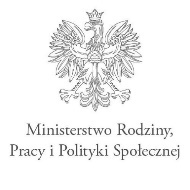 	Projekt współfinansowany przez Ministra Rodziny, Pracy 
i Polityki Społecznej w ramach Programu„Aktywne formy przeciwdziałania wykluczeniu społecznemu – nowy wymiar 2020”